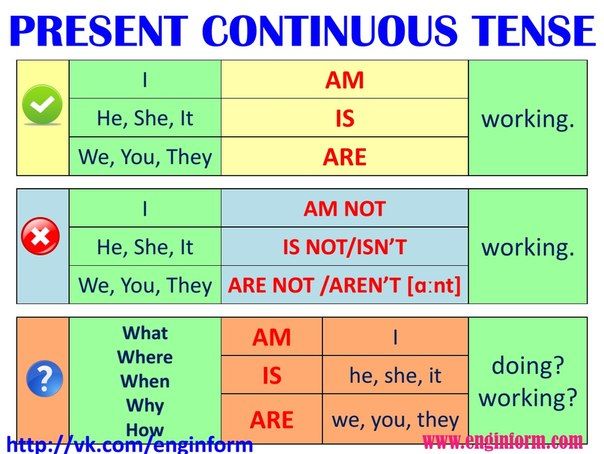 ДатаТемаДомашнє завдання07.04Святкування чайної вечірки. Прочитати та перекласти текст впр.2 с. 92Вивчити словосполучення впр. 1 (а) с.91Дати усно відповіді на запитання впр. 3 с.92Повторити порядкові числівникиВиконати письмово РЗ впр.1,2 с.67,6809.04Святкування разом. The Present Continuous TenseПрочитати впр. 2 с. 93Виконати письмово  впр. 3 с. 94, РЗ впр.1 с. 71Виконати усно впр. 4 (b)  с. 95Вивчити вживання  The Present Continuous TenseПереглянути відео за посиланням https://www.youtube.com/watch?v=AjI__RO7n-A